Государственная поддержка в 2022 году юридическим лицам, индивидуальным предпринимателям и некоммерческим организациям, включая социально-ориентированные некоммерческие организации, в целях стимулирования занятости отдельных категорий гражданФондом социального страхования Российской Федерации (далее - Фонд) предоставляются субсидии для частичной компенсации затрат работодателя на выплату заработной платы работникам из числа трудоустроенных граждан:Предоставление субсидии работодателям в размере величины МРОТ (13890 руб.), увеличенной на сумму страховых взносов в государственные внебюджетные фонды и районный коэффициент за трудоустройство граждан, соответствующих критериям, осуществляется Фондом:а) по истечении 1-го месяца работы трудоустроенного гражданина;б) по истечении 3-го месяца работы трудоустроенного гражданина;в) по истечении 6-го месяца работы трудоустроенного гражданина.Важно!!! О предстоящем трудоустройстве сообщить специалисту центра занятости.Подробную информацию можно получитьв ОГКУ ЦЗН Киренского районапо тел. 8 (39568) 4-36-61 Карпенко Елена Александровна, Шульгина Анна АлександровнаОГКУ ЦЗН Киренского района организован временный консультационный пункт для организаций, находящихся в условиях повышенных рисков высвобождения работников 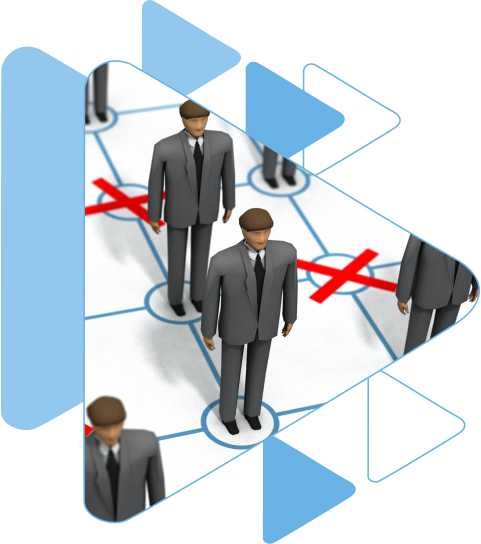 Работникам предприятия предлагаем получить консультации, касающиеся вопросов законодательства о занятости: определение подходящей и неподходящей работы, порядке определения размеров пособия по безработице, возможности выхода на досрочную пенсию, информацию о порядке предоставления государственных услуг, о положении трудового законодательства Российской Федерации в части высвобождения работников (гарантии и компенсации).ВСЕ КОНСУЛЬТАЦИИПРЕДОСТАВЛЯЮТСЯ БЕСПЛАТНОПодробную информацию можно получитьв ОГКУ ЦЗН Киренского районапо тел. 8 (39568) 4-37-70, 4-36-61Ким Наталья Львовна, Карпенко Елена Александровна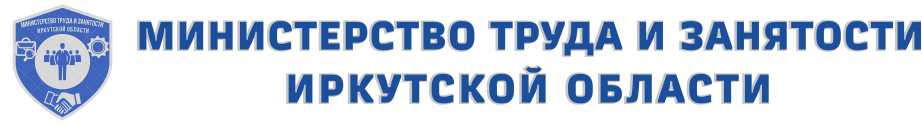 ОБЛАСТНОЕ ГОСУДАРСТВЕННОЕ КАЗЕННОЕ УЧРЕЖДЕНИЕ ЦЕНТР ЗАНЯТОСТИ НАСЕЛЕНИЯ Киренского районаРАБОТОДАТЕЛЮпринявшему решение о введении режима неполного рабочего времени, простоя, временной приостановкеработ, предоставлении отпусковбез сохранения заработной платы,проведении мероприятийпо высвобождению работниковКиренский районПредоставление в 2022 году субсидий из областного бюджета работодателям – юридическим лицам (за исключением государственных (муниципальных) учреждений), индивидуальным предпринимателям в целях финансового обеспечения затрат на частичную оплату труда и материально-техническое оснащение при организации временного трудоустройства работников, находящихся под риском увольненияРаботодатели, принявшие решение о введении режима неполного рабочего времени, простоя, временной приостановке работ, предоставлении отпусков без сохранения заработной платы, проведении мероприятий по высвобождению работников (далее – решение) и организующие временное трудоустройство своих работников, имеют право на получение субсидии в целях финансового обеспечения затрат (части затрат):1) на заработную плату трудоустроенного на временную работу работника в размере величины минимального размера оплаты труда, увеличенного на сумму страховых взносов в государственные внебюджетные фонды и районный коэффициент за работника в месяц (не более 22 065,65 рублей);2) на одно рабочее место трудоустроенного на временную работу работника в период материально-технического обеспечения работ в размере не более 10 тыс. рублей на весь период временного трудоустройства (приобретение инвентаря, инструментов, спецодежды, средств индивидуальной защиты, материалов, оборудования, электроэнергии, необходимых для осуществления временных работ, а также аренда нежилых помещений, предназначенных для осуществления временных работ, и др.).Участие во временном трудоустройстве могут принять лица, состоящие в трудовых отношениях с работодателем и находящиеся под риском увольнения в связи с принятым работодателем решением.Период временного трудоустройства, за который предоставляются субсидии, не может составлять более трех месяцев.Подробную информацию можно получитьв ОГКУ ЦЗН Киренского районапо тел. 8 (39568) 4-37-70 Ким Наталья ЛьвовнаВ рамках реализации региональной программы Иркутской области «Организация профессионального обучения и дополнительного профессионального образования работников промышленных предприятий, находящихся под риском увольнения» на 2022 год»работодателям из числа промышленных предприятий, принявших решение о введении режима неполного рабочего времени, простоя, временной приостановке работ, предоставлении отпусков без сохранения заработной платы, проведении мероприятий по высвобождению работников, предоставляется субсидия на организацию профессионального обучения и дополнительного профессионального образования работников, находящихся под риском увольнения.Контактные лица в Центре занятости в части предоставления субсидий: Ким Наталья Львовна тел.: 8(39568) 4-37-70 .Для работников, находящихся под риском увольнения!!!Если Вы находитесь под риском увольнения, Вы можете обратиться в ЦЗН Киренского района для получения государственных услуг:1. По профессиональной ориентации – помощь в выборе профессии, подборе возможных вариантов трудоустройства, направлений профессионального обучения с учетом интересов, способностей и ситуации на рынке труда;2. По социальной адаптации – комплекс мероприятий (тренинги), направленные на подготовку к выходу на рынок труда (составление резюме, подготовка к собеседованию с работодателем).Вы можете также разместить заявку на бесплатное обучение в рамках федерального проекта «Содействие занятости» национального проекта «Демография». Для этого Вам необходимо разместить заявление на Единой цифровой платформе в сфере занятости и трудовых отношений «Работа в России» (www.trufvsem.ru).По вопросам обращаться в отдел профессионального обучения и профориентации.Телефон: 8 (39568) 4-30-21Предоставление в 2022 году субсидий из областного бюджета работодателям – юридическим лицам (за исключением государственных (муниципальных) учреждений), индивидуальным предпринимателям в целях финансового обеспечения затрат на частичную оплату труда при организации общественных работ для граждан, зарегистрированных в органах службы занятости в целях поиска подходящей работы, включая безработных гражданРаботодатели при организации общественных работ для граждан, зарегистрированных в органах службы занятости в целях поиска подходящей работы, включая безработных граждан, имеют право на получение субсидии в целях финансового обеспечения затрат (части затрат):на заработную плату трудоустроенного на общественные работы работника в размере величины минимального размера оплаты труда, увеличенного на сумму страховых взносов в государственные внебюджетные фонды и районный коэффициент, за работника в месяц (не более 22 065 ,65 рублей);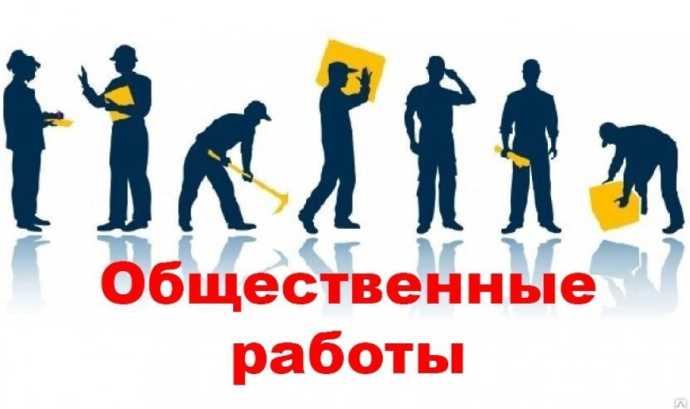 Участие в общественных работах могут принять граждане, зарегистрированные в органах службы занятости в целях поиска подходящей работы, включая безработных граждан.Период общественных работ, за который предоставляются субсидии, не может составлять более трех месяцев.Подробную информацию можно получитьв ОГКУ ЦЗН Киренского районапо тел. 8 (39568) 4-36-61 Карпенко Елена Александровна,Шульгина Анна Александровнаа) относятся к категории молодежи в возрасте до 30 лет;б) на дату направления органами службы занятости для трудоустройства к работодателю являлись безработными гражданами или гражданами, ищущими работу, зарегистрированными в органах службы занятости и не состоящими в трудовых отношениях;в) на дату заключения трудового договора с работодателем не имели работы, не были зарегистрированы в качестве индивидуального предпринимателя, главы крестьянского (фермерского) хозяйства, единоличного исполнительного органа юридического лица, а также не применяли специальный налоговый режим "Налог на профессиональный доход".лица с инвалидностью и ограниченными возможностями здоровья;лица, уволенные с военной службы по призыву и не являющиеся занятыми в течение 4 месяцев и более;лица, не имеющие среднего профессионального или высшего образования и не обучающиеся по образовательным программам среднего профессионального или высшего образования;лица, которые с даты выдачи им документа об образовании (квалификации) не являются занятыми в соответствии с законодательством о занятости населения в течение 4 месяцев и более;лица, освобожденные из учреждений, исполняющих наказание в виде лишения свободы;дети-сироты, дети, оставшиеся без попечения родителей, лица из числа детей - сирот и детей, оставшихся без попечения родителей;лица, состоящие на учете в комиссии по делам несовершеннолетних;лица, имеющие несовершеннолетних детей.